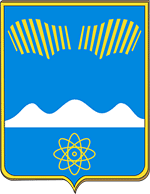 АДМИНИСТРАЦИЯ ГОРОДА ПОЛЯРНЫЕ ЗОРИ С ПОДВЕДОМСТВЕННОЙ ТЕРРИТОРИЕЙПОСТАНОВЛЕНИЕ«___» января 2023 г.							                № ____О внесении изменений в План по реализации комплекса мер по защите прав потребителей муниципального образования город Полярные Зори с подведомственной территориейВ целях совершенствования работы по защите прав потребителей на территории муниципального образования г. Полярные Зори с подведомственной территорией п о с т а н о в л я ю:1. Внести в План по реализации комплекса мер по защите прав потребителей муниципального образования город Полярные Зори с подведомственной территорией, утвержденный постановлением администрации города Полярные Зори от 30.01.2018 № 102 следующие изменения:1.1.	Приложение к постановлению «План по реализации комплекса мер по защите прав потребителей муниципального образования город Полярные Зори с подведомственной территорией» изложить в новой редакции.2. Контроль за исполнением настоящего постановления возложить на заместителя главы города Полярные Зори с подведомственной территорией Гириновича И.С.3. Настоящее постановление вступает в силу со дня его официального опубликования. Глава города Полярные Зорис подведомственной территорией				М.О. ПуховВизы согласования:Правовой отдел			___________		«__»_____2023 годаОИОиМК				___________		«__»_____2023 годаОКСиМП				___________		«__»_____2023 годаМКУ «УГХ»			___________		«__»_____2023 годаОтдел образования			___________		«__»_____2023 годаОЭРиПР1-в дело, 1-ОЭРиПР, 1-ОИОиМК,1-ОКСиМП, 1-МКУ «УГХ», 1- ООПриложениек постановлению администрации         города Полярные Зориот ________________ №_______ План по реализации комплекса мер по защите прав потребителеймуниципального образования город Полярные Зори с подведомственной территорией*Мероприятия проводятся с учетом текущей эпидемиологической ситуации в муниципальном образовании (при необходимости и технической возможности посредством сети Интернет).№ п/пНаименование мероприятияСрок выполненияОбъемы и источники финансирования (тыс. руб.)Объемы и источники финансирования (тыс. руб.)Объемы и источники финансирования (тыс. руб.)Объемы и источники финансирования (тыс. руб.)Объемы и источники финансирования (тыс. руб.)Объемы и источники финансирования (тыс. руб.)Ожидаемый результат Ответственные исполнителиНаименование муниципальной программы/дорожной карты*№ п/пНаименование мероприятияСрок выполненияПо годам реализацииВсегоОБФБМБВБСОжидаемый результат Ответственные исполнителиНаименование муниципальной программы/дорожной карты*Организация работы с предпринимательским сообществом:Организация работы с предпринимательским сообществом:Организация работы с предпринимательским сообществом:Организация работы с предпринимательским сообществом:Организация работы с предпринимательским сообществом:Организация работы с предпринимательским сообществом:Организация работы с предпринимательским сообществом:Организация работы с предпринимательским сообществом:Организация работы с предпринимательским сообществом:Организация работы с предпринимательским сообществом:Организация работы с предпринимательским сообществом:Организация работы с предпринимательским сообществом:Размещение информации на официальном сайте администрации г. Полярные Зори в разделе «Защита прав потребителей» методических материалов, брошюр, плакатов, буклетов, правовых сборников и т.п. по вопросам защиты прав потребителей для хозяйствующих субъектов, товаропроизводителейпо мере необходимостиПовышение правовой грамотности, качества предоставления услуг розничной торговли и бытовых услуг хозяйствующих субъектовОтдел экономического развития и потребительского рынка администрации города Полярные Зори, Роспотребнадзор (по согласованию), МРУ № 118 ФМБА России (по согласованию)Организация и проведение мероприятий по вопросам разъяснения норм жилищного законодательства, способах управления многоквартирным домом, предоставления и оплаты коммунальных услуг,  вопросам капитального ремонта жилфонда, транспортного обслуживания1 раз в полгодаПовышение уровня грамотности населения в вопросах предоставления жилищно- коммунальных услугОтдел имущественных отношений и муниципального контроля администрации города Полярные Зори, Муниципальное казенное учреждение «Управление городским хозяйством», управляющие компании (по согласованию), ресурсоснабжающие организации (по согласованию)Размещение на досках объявлений, расположенных в подъездах многоквартирных домов, а также досках объявлений, расположенных в помещениях исполнителя коммунальных услуг, информации о предоставляемых услугах в соответствии с Правилами предоставления коммунальных услугпостоянноПовышение уровня грамотности населения в вопросах предоставления жилищно- коммунальных услугУправляющие компании (по согласованию), ресурсоснабжающие организации (по согласованию), Отдел имущественных отношений и муниципального контроля администрации города Полярные Зори (контроль)Информационное обеспечение потребителей. Просвещение и популяризация вопросов защиты прав потребителей:Информационное обеспечение потребителей. Просвещение и популяризация вопросов защиты прав потребителей:Информационное обеспечение потребителей. Просвещение и популяризация вопросов защиты прав потребителей:Информационное обеспечение потребителей. Просвещение и популяризация вопросов защиты прав потребителей:Информационное обеспечение потребителей. Просвещение и популяризация вопросов защиты прав потребителей:Информационное обеспечение потребителей. Просвещение и популяризация вопросов защиты прав потребителей:Информационное обеспечение потребителей. Просвещение и популяризация вопросов защиты прав потребителей:Информационное обеспечение потребителей. Просвещение и популяризация вопросов защиты прав потребителей:Информационное обеспечение потребителей. Просвещение и популяризация вопросов защиты прав потребителей:Информационное обеспечение потребителей. Просвещение и популяризация вопросов защиты прав потребителей:Информационное обеспечение потребителей. Просвещение и популяризация вопросов защиты прав потребителей:Информационное обеспечение потребителей. Просвещение и популяризация вопросов защиты прав потребителей:Информирование и просвещение населения по вопросам защиты прав потребителей в газете «Городское время»по мере необходимостиПовышение правовой грамотности населенияОтдел экономического развития и потребительского рынка администрации города Полярные Зори, прокуратура города (по согласованию), МРУ № 118 ФМБА России (по согласованию)Обеспечение размещения информации о защите прав потребителей на официальном сайте администрации г. Полярные Зори в разделе «Защита прав потребителей» и социальных сетях сети «Интернет» по мере необходимостиПовышение правовой грамотности населенияОтдел экономического развития и потребительского рынка администрации города Полярные Зори, прокуратура города (по согласованию), МРУ № 118 ФМБА России (по согласованию) Обеспечение формирования и ведения в администрации г. Полярные Зори информационного стенда по вопросам защиты прав потребителейпостоянноОтдел экономического развития и потребительского рынка администрации города Полярные ЗориРазмещение на стендах хозяйствующих субъектов информации о перечне оказываемых платных услуг и их стоимости, режиме работы специалистов по оказанию платных услуг, льготах, предоставляемых отдельным категориям гражданпостоянноповышение уровня информированности потребителей платных услугХозяйствующие субъекты (по согласованию)Образовательная деятельностьОбразовательная деятельностьОбразовательная деятельностьОбразовательная деятельностьОбразовательная деятельностьОбразовательная деятельностьОбразовательная деятельностьОбразовательная деятельностьОбразовательная деятельностьОбразовательная деятельностьОбразовательная деятельностьОбразовательная деятельностьВнеучебная и учебная деятельность со школьниками:Изучение вопросов предпринимательской деятельности и защиты прав потребителей:- в рамках предмета «Обществознание» (раздел «Экономика»), 9 классы;- профильного предмета «Экономика», 10-11 классы.ежегодноПовышение финансовой грамотности обучающихсяРуководители образовательных организацийОбеспечение формирования и ведения образовательных стендов по вопросам защиты прав потребителей в государственных областных и муниципальных общеобразовательных и профессиональных образовательных организацияхв период проведения предметных недельПовышение финансовой грамотности обучающихсяРуководители образовательных организацийОрганизация работы в учреждениях культуры: Организация и проведение просветительских мероприятий на базе централизованной библиотечной системы г. Полярные Зори.Повышение правовой и финансовой грамотностиЦентральная городская библиотека Мониторинг состояния потребительского рынка и системы защиты прав потребителейМониторинг состояния потребительского рынка и системы защиты прав потребителейМониторинг состояния потребительского рынка и системы защиты прав потребителейМониторинг состояния потребительского рынка и системы защиты прав потребителейМониторинг состояния потребительского рынка и системы защиты прав потребителейМониторинг состояния потребительского рынка и системы защиты прав потребителейМониторинг состояния потребительского рынка и системы защиты прав потребителейМониторинг состояния потребительского рынка и системы защиты прав потребителейМониторинг состояния потребительского рынка и системы защиты прав потребителейМониторинг состояния потребительского рынка и системы защиты прав потребителейМониторинг состояния потребительского рынка и системы защиты прав потребителейМониторинг состояния потребительского рынка и системы защиты прав потребителейОбеспечение формирования и ведения торгового реестраежегодноналичие актуализированного торгового реестраОтдел экономического развития и потребительского рынка администрации города Полярные ЗориИные мероприятияИные мероприятияИные мероприятияИные мероприятияИные мероприятияИные мероприятияИные мероприятияИные мероприятияИные мероприятияИные мероприятияИные мероприятияИные мероприятияОрганизация и проведение мероприятий в рамках декады, посвященной Всемирному дню защиты прав потребителей:Март (ежегодно)Повышение правовой грамотности, знакомство с правами потребителяОтдел образования администрации город Полярные Зори, Отдел культуры, спорта и молодежной политики администрации город Полярные ЗориВсего